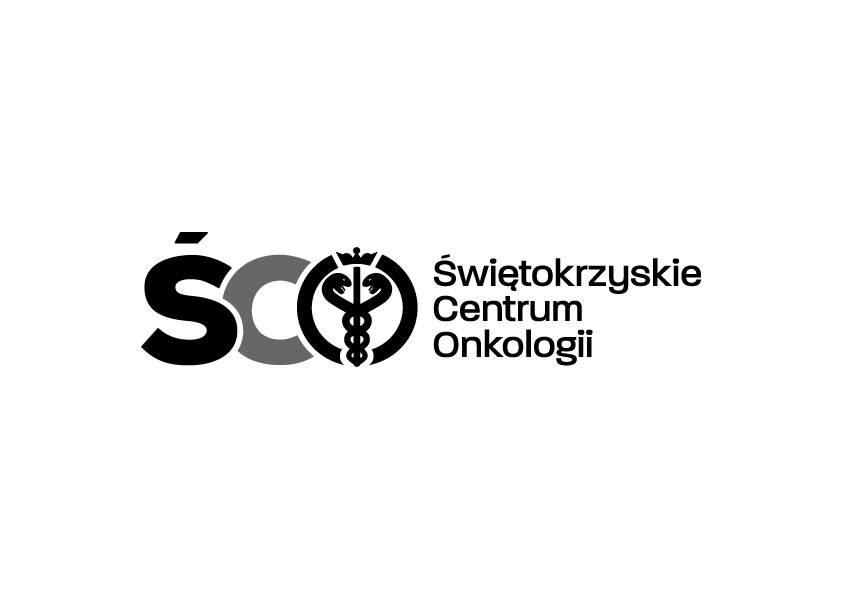 Adres: ul. Artwińskiego 3C, 25-734 Kielce  Dział Zamówień Publicznychtel.: (0-41) 36-74-474   fax.: (0-41) 36-74071/481 strona www: http://www.onkol.kielce.pl/ Email:zampubl@onkol.kielce.plAZP.2411.62.2024.MMO                                                                                              Kielce, dn. 08.03.2024 rWSZYSCY  WYKONAWCYWYJAŚNIENIA DOTYCZĄCE SWZDot. AZP.2411.62.2024.MMO:. : Opracowanie studium wykonalności i analizy kosztów i korzyści oraz opracowanie dokumentacji aplikacyjnej dla realizacji projektu pn. „Rozbudowa obiektów Świętokrzyskiego Centrum Onkologii o kompleksową ambulatoryjną opiekę specjalistyczną z profilaktyką onkologiczną dla województwa świętokrzyskiego.W przedmiotowym postępowaniu wpłynęły następujące pytania:Pytanie nr 1Ze względu na zakres planowanej przez Zamawiającego inwestycji: Etap I: rozbudowa obiektów ŚCO – koszty robót budowlanych oraz podstawowy sprzęt medyczny i niemedyczny niezbędny do uruchomienia – koszt szacowany: 189.674.308,01 zł Etap II: sprzęt medyczny – koszt szacowany: 30.780.000,00 zł Nie mający odzwierciedlenia w warunkach udziału w postepowaniu warunek: Wykonawca ma wykazać, że w okresie ostatnich 3 lat przed datą złożenia oferty wykonał studium wykonalności i analizę kosztów i korzyści oraz wniosek dla projektu o wartości min. 100 mln. zł dotyczącego zakupu sprzętu medycznego, realizowanego w ramach Regionalnego Programu Operacyjnego, oraz że wniosek ten oceniony został pozytywnie pod względem formalnym. Na potwierdzenie powyższego należy przedłożyć stosowne referencje lub protokół odbioru studium wykonalności, oraz potwierdzenie pozytywnej oceny formalnej wniosku/dokumentu jak również fakt, że w ramach Regionalnych Programów Operacyjnych inwestycje o wartości 100 mln zł są zdecydowana rzadkością Wnosimy o zmianę warunków udziału w postepowaniu: Wykonawca ma wykazać, że w okresie ostatnich 3 lat przed datą złożenia oferty wykonał studium wykonalności i analizę kosztów i korzyści oraz wniosek dla projektu o wartości min. 100 mln. zł dotyczącego zakupu sprzętu inwestycji medycznej, realizowanego w ramach Regionalnego Programu Operacyjnego lub innych programów oraz że wniosek ten oceniony został pozytywnie pod względem formalnym. Na potwierdzenie powyższego należy przedłożyć stosowne referencje lub protokół odbioru studium wykonalności, oraz potwierdzenie pozytywnej oceny formalnej wniosku/dokumentu.Odpowiedzi:Zamawiający zmienia warunek udziału w postępowaniu stosując zapis jak poniżej: Wykonawca ma wykazać, że w okresie ostatnich 3 lat przed datą złożenia oferty wykonał studium wykonalności i wniosek dla projektu o wartości min. 100 mln. zł  dotyczący budowy budynku opieki zdrowotnej wraz z wyposażeniem w sprzęt medyczny, realizowanego 
w ramach Regionalnego Programu Operacyjnego lub innego programu, oraz że  wniosek ten oceniony został pozytywnie pod względem formalnym.  Na potwierdzenie powyższego należy przedłożyć stosowne referencje lub protokół odbioru studium wykonalności, oraz potwierdzenie pozytywnej oceny formalnej wniosku/dokumentu.Pytanie nr 2Czy zamawiający posiada IOWISZ pod inwestycję?Odpowiedzi:Zamawiający informuje, że wniosek o wydanie opinii o celowości inwestycji - IOWISZ został przesłany do oceny do Ministerstwa Zdrowia w dniu 26.01.2024 r. Powyższe odpowiedzi są wiążące dla wszystkich uczestników postępowania i należy je uwzględnić
w składanej ofercie.                                                                                                                         Z poważaniem                                                                                                              Kierownik Sekcji Zamówień Publicznych                                                                                                                       mgr Mariusz Klimczak